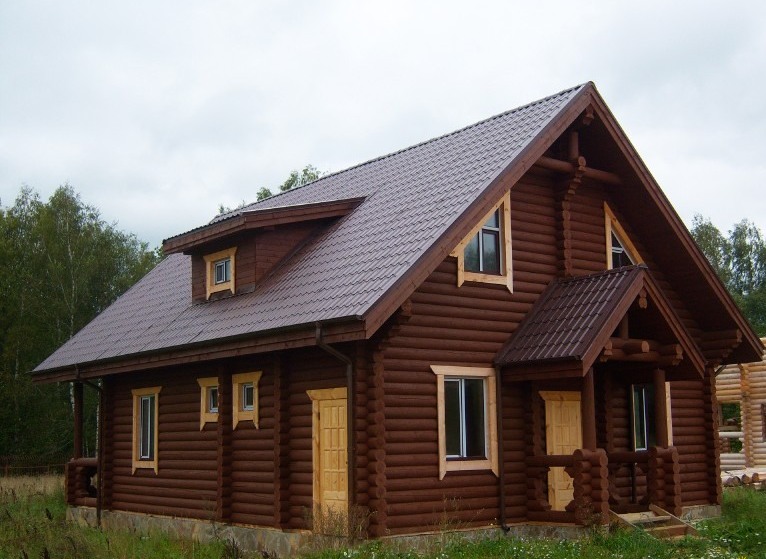 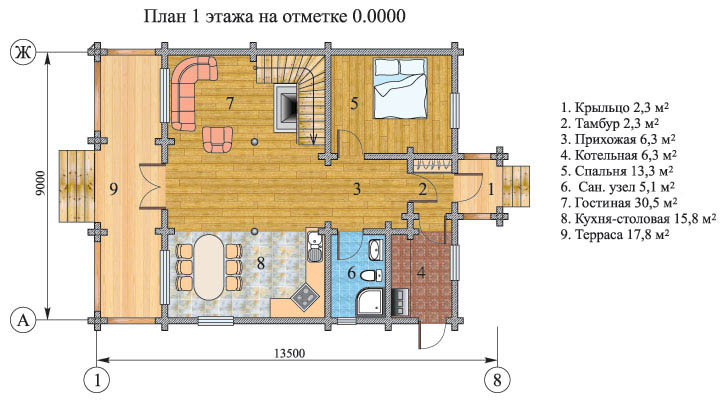 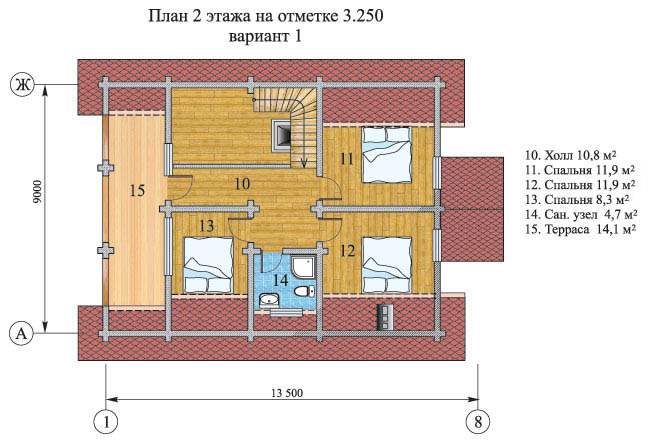 Стоимость проекта от 2240000 т. р.